THE EFFECT OF USING THE GUESSING GAME METHOD ON DECRIPTIVE TEXT ON THE SECOND GRADE STUDENTSOF SMP SWASTA SATRIA DHARMAPERBAUNGANIN ACADEMIC YEAR 2021/2022SKRIPSIBYWINDY PUSPITANPM 181224041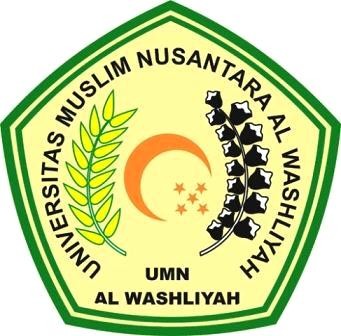 FACULTY OF TEACHER’S TRAINING AND EDUCATION UNIVERSITAS MUSLIM NUSANTARA AL WASHLIYAHMEDAN2022